Утверждаю:Начальник отдела образования____________ А.Ю. ВасильеваПОЛОЖЕНИЕо проведении районного этапа регионального детского кинофестиваля  «МедиаСтарт» Общие положения 1.1. Настоящее Положение определяет порядок, условия, этапы и сроки проведения районного этапа регионального детского кинофестиваля «МедиаСтарт» (далее – Кинофестиваль), перечень номинаций, по которым он проводится, определяет организационную модель, требования к участникам.        1.2. Организацию, проведение и общее руководство районного этапа регионального детского кинофестиваля осуществляет оргкомитет (с правами жюри), созданный ЦРТДЮ. Учредитель Кинофестиваля – управление образования и науки Липецкой области, организатор Кинофестиваля – Государственное бюджетное учреждение дополнительного образования «Центр дополнительного образования Липецкой области». Цель и задачи Кинофестиваля 2.1. Кинофестиваль проводится c целью развития аудиовизуального творчества обучающихся в Липецкой области.  	2.2. 	Задачи Кинофестиваля:  выявление, развитие и поддержка талантливых детей и молодёжи в области аудиовизуальных искусств; формирование новых знаний, умений и компетенций у обучающихся в области инновационных технологий, кино- и видеотворчества; стимулирование зрительского и творческого интереса к киноискусству; повышение профессиональной компетенции педагогических работников региона в области аудиовизуальных искусств; обмен опытом между студиями, педагогическими работниками и учащимися в области производства видео-контента. Участники Кинофестиваля 3.1. К участию в Кинофестивале приглашаются обучающиеся образовательных организаций общего и дополнительного образования. 3.2. 	Кинофестиваль проводится в двух возрастных категориях: - 10 - 14 лет;  - 15 - 18 лет. Возраст  участников  определяется на  момент  проведения  финала  Кинофестиваля (1 мая 2020 г.).  3.3. Допускается индивидуальное и коллективное участие. При коллективном участии в Кинофестивале возрастная категория определяется по возрасту самого старшего участника.                3.4. От каждого участника и творческого объединения принимается не более 2-х работ. Порядок проведения Кинофестиваля 4.1. Кинофестиваль проводится в два этапа:- районный этап (место проведения — МБУ ДО ЦРТДЮ),         - региональный этап (место проведения — ГБУ ДОД Центр дополнительного образования          Липецкой области).               4.2. Кинофестиваль проводится по следующим номинациям: Лучший игровой короткометражный фильм (игровой фильм на свободную тему до 5 минут); Лучшая социальная реклама (рекламный ролик на тему социальных проблем или о ЗОЖ, до 2 минут); Лучший репортаж, посвящённый 75-й годовщине Победы в Великой Отечественной войне (до 5 минут); Лучший музыкальный клип (музыкальное видео на свободную тему до 2 минут). 4.3.  Требования к работам:        Творческие работы представляются на цифровых носителях (СD, DVD, флэшнакопитель).  На цифровом носителе помимо видео-работы должен находиться текстовый файл со следующей     информацией: название работы, номинация; Ф.И.О. автора, дата рождения (полностью); название учреждения, студии, творческого объединения; - Ф.И.О. педагога (полностью).  К участию в Кинофестивале допускаются фильмы любого творческого решения, отвечающие целям и задачам Кинофестиваля, а также являющиеся авторскими аудиовизуальными произведениями конкурсантов (визуальный и аудиальный ряд работ должен являться авторским не менее чем на 80%). Допускается использование литературных и драматических произведений в качестве сценарной основы конкурсной работы, а также использование готовых аудиокомпозиций, авторская принадлежность которых указана в титрах, а именно авторство сценария и авторство использованных музыкальных композиций.            4.4. Конкурсные работы, конкурсные документы (заявка на участие (Приложение 1), согласие на обработку персональных данных (Приложение 2), текстовый файл  в бумажном и электронном варианте на районный этап принимаются до 24 марта 2020 года по адресу: г.Грязи, ул.Красная площадь, д.35(2этаж,ЦРТДЮ).	4.5. 	Не принимаются работы в следующих случаях:  содержание 	работы 	не 	соответствует 	требованиям 	Положения Кинофестиваля;  работа снята более двух лет назад; в представленном фильме присутствуют: сцены и сюжеты, оскорбляющие чувства верующих разных религий и конфессий; сцены жестокости и насилия; сюжеты и кадры, рекламирующие и пропагандирующие суицид, наркотики, алкоголь, курение и другие человеческие пороки. 4.6. Ответственность за соблюдение авторских прав конкурсной работы несёт педагог участника Кинофестиваля. Критерии оценки 	               5.1.  Работы оцениваются по следующим критериям:  соответствие творческой работы номинации; соответствие морально-этическим нормам; уровень проработки сценария; уровень режиссерской целостности картины; уровень операторского исполнения; монтажное решение работы; звуковое решение работы; уровень актерского (журналистского) мастерства. 5.2. Работы оцениваются по 10-балльной системе. Максимальное количество – 80 баллов (10 баллов за каждый критерий). Подведение итогов Фестиваля           6.1. Победители районного этапа олимпиады награждаются грамотами отдела образования Грязинского муниципального района.               6.2.  Победители областного этапа награждаются дипломами. 6.3. Оргкомитет оставляет за собой право присуждать поощрительные дипломы или не присуждать совсем каких-либо мест из-за низкого уровня работ или отсутствия конкуренции.  Особые положения 7.1. Участники Кинофестиваля представляют ГБУ ДО «Центр дополнительного образования Липецкой области» право: на публичное использование своих работ (материалов, представленных на кинофестиваль) и их демонстрацию в информационных, презентационных и прочих целях; воспроизводить через любое СМИ и любым способом свою работу, фото и видеосъёмку; выпускать печатную продукцию на основе присланной работы; - на обработку персональных данных (Приложение 2). 7.2. Участие в Кинофестивале означает полное согласие и принятие правил данного Положения. Контактная информация 9.1. По всем вопросам организации и проведения районного Кинофестиваля обращаться в Оргкомитет по адресу:  г. Грязи, ул. Красная площадь, д.35 Телефон: 2-45-02 Куликова Т.Е., педагог дополнительного образования.  Приложение  1 Заявка на участие  в региональном детском кинофестивале «МедиаСтарт» НОМИНАЦИЯ ____________________________________________________ 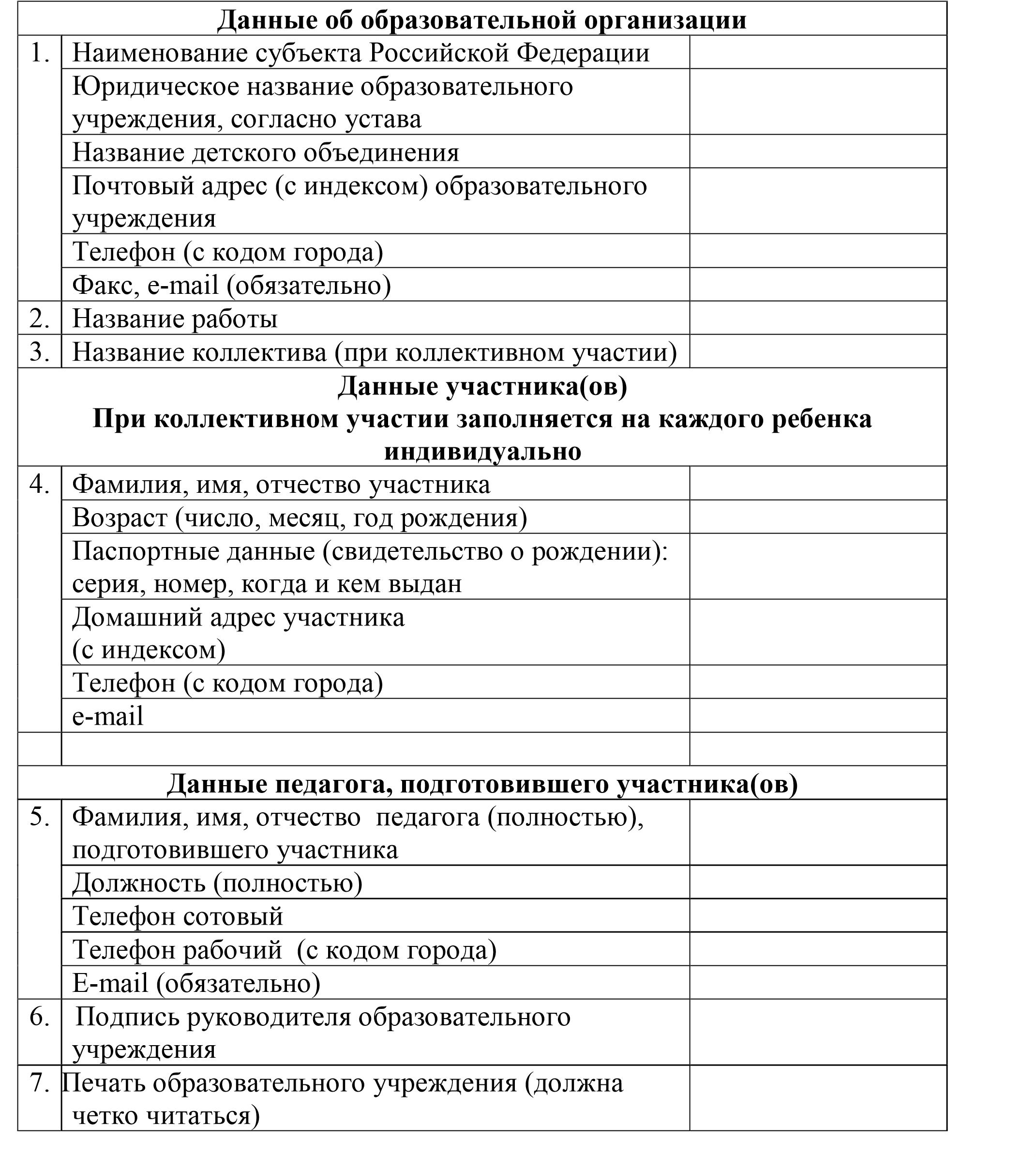 * Заявки предоставляются только в печатном виде со следующими требованиями: текстовый редактор Word – 97-2007 (шрифт «Times New Roman», кегль № 11, междустрочный интервал – 1,0). Приложение 2 Заполняют лица достигшие возраста 18 лет Согласие родителя (законного представителя)  участника регионального детского кинофестиваля «МедиаСтарт»  на обработку персональных данных своего ребенка (подопечного) Я, ______________________________________________________________________, ФИО (законного представителя) полностью проживающий по адресу ________________________________________________________ _____________________________________________________________________________, паспорт серия _________ номер__________, выдан: __________________________, настоящим подтверждаю свое согласие на предоставление и обработку персональных моих данных оператору списка победителей и призеров в региональном этапе Всероссийской телекоммуникационной олимпиады юных журналистов Государственному бюджетному учреждению дополнительного образования  «Центр дополнительного образования Липецкой области», ознакомление с Положением  о проведении регионального этапа Всероссийской телекоммуникационной олимпиады юных журналистов, утверждённым приказом Государственного бюджетного учреждения дополнительного образования  «Центр дополнительного образования Липецкой области» от 29.01.2020г. № 31;  Я даю согласие на использование моих персональных данных в целях организации, проведения, подведения итогов регионального этапа Всероссийской телекоммуникационной олимпиады юных журналистов Государственному бюджетному учреждению дополнительного образования  «Центр дополнительного образования Липецкой области». Настоящее согласие предоставляется на осуществление действий в отношении моих персональных данных, которые необходимы или желаемы для достижения указанных выше целей, включая сбор, систематизацию, накопление, хранение, уточнение (обновление, изменение), использование, распространение (в том числе передачу третьим лицам), пересылку по электронной почте, обезличивание, блокирование, публикацию в сети Интернет. Настоящим я даю согласие на обработку следующих моих персональных данных: фамилия, имя, отчество; пол; дата рождения; гражданство; название и номер школы; класс; результат участия (в том числе сканированная копия  работы) в региональном этапе Всероссийской телекоммуникационной олимпиады юных журналистов. Я согласен (сна), что обработка моих персональных данных может осуществляться как с использованием автоматизированных средств, так и без таковых. Я согласен (сна), что указанные выше сведения  могут быть переданы в  Управление образования и науки Липецкой области или другую организацию, которой Министерством просвещения Российской Федерации будет поручено обрабатывать указанную информацию. Я согласен (сна), что следующие сведения: фамилия, имя, отчество, пол, название и номер школы, класс, результат участия в региональном этапе Всероссийской телекоммуникационной олимпиады юных журналистов - могут быть размещены в сети Интернет. Согласие на обработку моих персональных данных  действует с даты его подписания до даты отзыва, если иное не предусмотрено законодательством Российской Федерации. Я уведомлен о своем праве отозвать настоящее согласие в любое время. Отзыв производится по моему письменному заявлению в порядке, определенном законодательством Российской Федерации, в адрес Государственного бюджетного учреждения дополнительного образования  «Центр дополнительного образования Липецкой области». Мне известно, что в случае исключения следующих сведений: фамилия, имя, отчество, пол, дата рождения, школа, класс, результат участия в региональном этапе Всероссийской телекоммуникационной олимпиады юных журналистов, сканированная копия работы – оператор базы персональных данных не подтвердит достоверность дипломов или грамот учащегося. Я подтверждаю, что, давая настоящее согласие, я действую по своей воле. «___»_________ 2020 года  	 	/   	Подпись 	 	Расшифровка  Согласие родителя (законного представителя)  участника регионального детского кинофестиваля «МедиаСтарт»  на обработку персональных данных своего ребенка (подопечного) Я, ______________________________________________________________________, ФИО родителя (законного представителя) полностью проживающий по адресу ________________________________________________________ _____________________________________________________________________________, паспорт серия _________ номер__________, выдан: ________________________________ _____________________________________________________________________________, на основании _________________________________________________________________ реквизиты доверенности или иного подтверждающего документа — для не родителей являясь родителем (законным представителем) _____________________________________ _____________________________________________________________________________, Фамилия, имя и отчество ребенка (подопечного) полностью проживающего по адресу ______________________________________________________, паспорт (свидетельство о рождении) серия _________ номер__________, выдан: ________ _____________________________________________________________________________, настоящим подтверждаю   свое согласие на предоставление и обработку персональных данных моего ребенка (подопечного) оператору списка победителей и призеров регионального этапа Всероссийской телекоммуникационной олимпиады юных журналистов Государственному бюджетному  учреждению дополнительного образования «Центр дополнительного образования Липецкой области»; –  ознакомление с Положением  о проведении регионального этапа Всероссийской телекоммуникационной олимпиады юных журналистов, утверждённым приказом Государственного бюджетного учреждения дополнительного образования «Центр дополнительного образования Липецкой области» от 29.01.2020г. № 31; Я даю согласие на использование персональных данных моего ребенка (подопечного) в целях организации, проведения, подведения итогов регионального этапа Всероссийской телекоммуникационной олимпиады юных журналистов, Государственным  бюджетным учреждением  дополнительного образования «Центр дополнительного образования Липецкой области».  Настоящее согласие предоставляется на осуществление действий в отношении персональных данных моего ребенка (подопечного), которые необходимы или желаемы для достижения указанных выше целей, включая сбор, систематизацию, накопление, хранение, уточнение (обновление, изменение), использование, распространение (в том числе передачу третьим лицам), пересылку по электронной почте, обезличивание, блокирование, публикацию в сети Интернет. Настоящим я даю согласие на обработку следующих персональных данных моего ребенка (подопечного): фамилия, имя, отчество; пол; дата рождения; гражданство; название и номер школы; класс; результат участия (в том числе сканированная копия  работы) в региональном этапе Всероссийской телекоммуникационной олимпиады юных журналистов. Я согласен (сна), что обработка персональных данных может осуществляться как с использованием автоматизированных средств, так и без таковых. Я согласен (сна), что указанные выше сведения о моем ребенке (подопечном) могут быть переданы в  управление образования и науки Липецкой области, или другую организацию, которой Министерством просвещения Российской Федерации будет поручено обрабатывать указанную информацию. Я согласен (сна), что следующие сведения о моем ребенке (подопечном): фамилия, имя, отчество, пол, название и номер школы, класс, результат участия в региональном этапе Всероссийской телекоммуникационной олимпиады юных журналистов - могут быть размещены в сети Интернет. Согласие на обработку персональных данных моего ребенка (подопечного) действует с даты его подписания до даты отзыва, если иное не предусмотрено законодательством Российской Федерации. Я уведомлен о своем праве отозвать настоящее согласие в любое время. Отзыв производится по моему письменному заявлению в порядке, определенном законодательством Российской Федерации, в адрес Государственного бюджетного учреждения  дополнительного образования «Центр дополнительного образования Липецкой области». Мне известно, что в случае исключения следующих сведений: фамилия, имя, отчество, пол, дата рождения, школа, класс, результат участия в региональном этапе Всероссийской телекоммуникационной олимпиады юных журналистов, сканированная копия работы - оператор базы персональных данных не подтвердит достоверность дипломов или грамот обучающегося. Я подтверждаю, что, давая настоящее согласие, я действую по своей воле и в интересах ребенка, родителем (законным представителем) которого я являюсь. «___»_________ 2020 года  	 	Подпись 	 	Расшифровка  